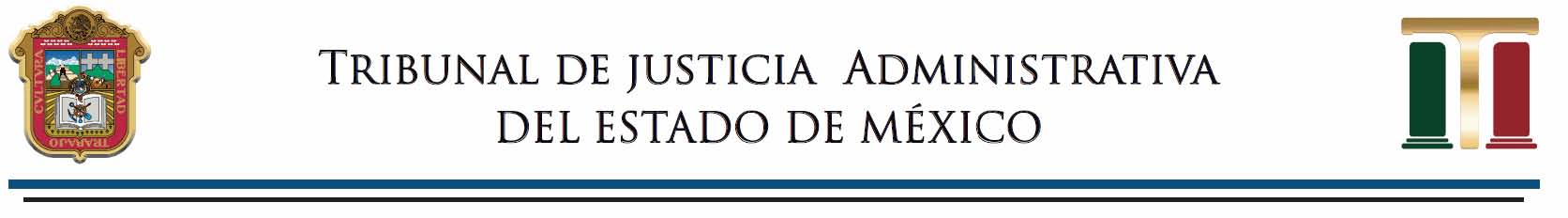 Leyenda de documentación oficial RAZÓN DE NOTIFICACIÓN DE CITATORIO POR INSTRUCTIVO: Domicilio cerrado y vecino se niega a recibir. Se fija instructivo en puerta y/o lugar visible del inmueble. ÓRGANO ______________________________________ JUICIO, RECURSO O PROCEDIMIENTO ____________ En _______________________, Estado de México,  siendo las ____________horas con ___________ minutos del día ____________ del mes___________ del dos mil _________, el Licenciado (NOMBRE DEL ACTUARIO), Actuario adscrito a (SECCIÓN O SALA) Especializada en Materia de Responsabilidades Administrativas del Tribunal de Justicia Administrativa del Estado de México, con residencia en ___________________________________, en la entidad, con fundamento en los artículos 122 y 175 de la Ley de Responsabilidades Administrativa del Estado de México y Municipios; 61, fracciones I, II, III y IV de la Ley Orgánica del Tribunal de Justicia Administrativa del Estado de México; 25, fracción I y 26 del Código de Procedimientos Administrativos de la citada entidad federativa, este último de aplicación supletoria a la ley de la materia; me constituí legalmente en el domicilio ubicado en _________________________________________________________, inmueble señalado para tal efecto en el juicio en que se actúa y cerciorado de este por así indicarlo la nomenclatura del lugar, predio que cuenta con las siguientes características: _________________________________________________________; a efecto de notificar de manera personal a _________________________________, el (los) (la) __________________________ (s) de ___________ de ______________ de dos mil _________, dictado (s) (a) en el expediente al rubro citado; procedí a tocar el (la) ___________, sin que alguien atendiera a mis llamados; acto continuo, procedí a constituirme en el inmueble del vecino más cercano  ubicado en ___________________________________________________________________________________________________________________________; cuyas características son: ___________________________________________________________________________________________________________________________; lugar donde procedí a tocar el (la)  ______________ y fui atendido por ________________________________, quien ________ se identificó______________________ _____________________________________________________________________________, a quien le hice saber el motivo de mi visita, procediendo a dejar citatorio para que el interesado, representante o autorizados, me esperaran a hora fija del día hábil siguiente, quien manifestó que no era su deseo recibir el citatorio en comento, por lo que se notificó dicho citatorio por de medio de instructivo que fijé en la puerta y/o lugar visible del inmueble de referencia, anexando copia simple del mismo. Lo que hago constar para los efectos legales a que haya lugar. Doy fe. ACTUARIO ADSCRITO A LA (SALA O SECCIÓN)  ESPECIALIZADA EN MATERIA DE RESPONSABILIDADES ADMINISTRATIVASDEL TRIBUNAL DE JUSTICIA ADMINISTRATIVA DEL ESTADO DE MÉXICO (NOMBRE Y FIRMA) 